АДМИНИСТРАТИВНАЯ ПРОЦЕДУРА № 4.5.Принятие решения о выдаче родителю, опекуну (попечителю) предварительного разрешения (согласия) на совершение сделок, противоречащих интересам или влекущих уменьшение имущества ребёнка, подопечногоДокументы и (или) сведения, представляемые гражданином для осуществления административной процедурызаявление с указанием причин совершения и описанием предполагаемой сделки с имуществом ребенка, подопечногопаспорт или иной документ, удостоверяющий личность родителя, опекуна (попечителя)копии документов, подтверждающих принадлежность имущества ребенку, подопечномукопия кредитного договора – в случае сдачи имущества ребенка, подопечного в залогсвидетельство о рождении ребенка, подопечного (в случае, если подопечный является несовершеннолетним)Документы, запрашиваемые службой «одно окно» при осуществлении административных процедурсправка о месте жительства и составе семьи ребенка, подопечного или копия лицевого счета Заявитель имеет право представить документы самостоятельно.Размер платы, взимаемой при осуществлении административной процедурыбесплатно Максимальный срок осуществления административной процедуры15 дней со дня подачи заявления, а в случае запроса документов и (или) сведений от других государственных органов, иных организаций – 1 месяцСрок действия справки, другого документа (решения), выдаваемых (принимаемого) при осуществлении административной процедуры 	6 месяцевК сведению граждан!С вопросами по осуществлению данной административной процедурыВы можете обратиться:•  в службу «Одно окно» райисполкома: г. Осиповичи, ул.Сумченко, 33, тел. (802235) 66191, 56998, 56614, 27786, 142Режим работы: понедельник с 8.00 до 20.00вторник-пятница с 8.00 до 17.00.К сведению граждан!С вопросами по осуществлению данной административной процедурыВы можете обратиться:•  в службу «Одно окно» райисполкома: г. Осиповичи, ул.Сумченко, 33, тел. (802235) 66191, 56998, 56614, 27786, 142Режим работы: понедельник с 8.00 до 20.00вторник-пятница с 8.00 до 17.00.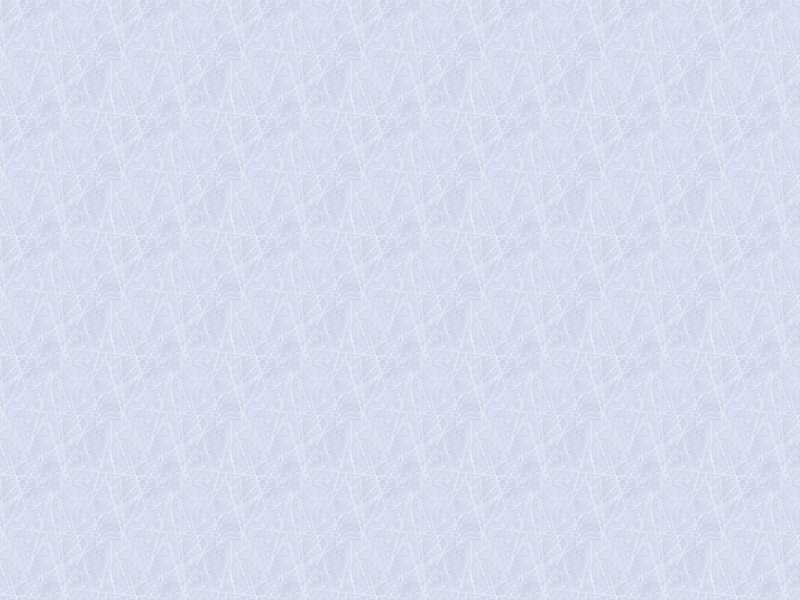 